新 书 推 荐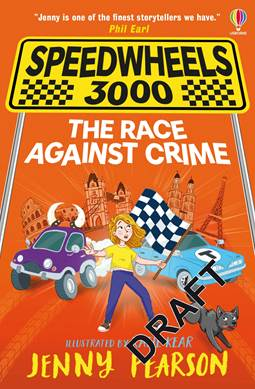 中文书名：《极速飞轮3000：打击犯罪竞赛》英文书名：Speedwheels 3000: The Race Against Crime作    者：Jenny Pearson出 版 社：Usborne Publishing代理公司：ANA页    数：352页出版时间：2025年2月代理地区：中国大陆、台湾审读资料：电子稿类    型：7-12岁青少年文学内容简介：您系好安全带，坐稳了，戴好赛车头盔——是时候体验有史以来最混乱、最充满灾难的比赛了：极速飞轮3000！本书的作者是深受读者喜爱的詹妮·皮尔森，是一部紧张刺激的中级冒险小说。埃维·特布克（Evie Clutterbuck）准备好要参加一生中最精彩的冒险！她要和爸爸一起参加“极速飞轮3000”——全世界最激动人心、最知名、最疯狂的汽车比赛，埃维即将驾驶他们最信任的汽车Toots穿越七个国家，参加各种挑战。只是，中间有几个小插曲：*埃维不应该溜进汽车后备箱。*她在路上捡到了一只非常臭的狗。*她和她爸爸被指控偷了价值四百万英镑的黄金*他们的汽车正悬挂在悬崖边上。埃维能否解开黄金劫案之谜，让比赛重回正轨，并与走散的爸爸取得联系，从而一起成为极速风火轮赛车的终极冠军？本书卖点：·皮尔森在本书种迅速巩固了自己讲故事女王的地位，作品充满幽默和真情实感，非常适合Frank Cottrell-Boyce、David Baddiel和Jacqueline Wilson的粉丝。·这是一场笑声不断、令人捧腹的冒险之旅，书中的人物令人难忘，父女情深感人至深。全书由凯蒂·凯尔（Katie Kear）绘制搞笑插图。·书中充满了有趣的事实资料和比赛数据，您很快就会沉迷于这场惊心动魄的比赛，直到比赛结束！作者简介：詹妮·皮尔森（Jenny Pearson）被授予了六个马克杯、一块冰箱贴、一块壁饰和许多卡片，以表彰她作为“世界上最好的老师”的角色。当她不忙着在教室里鼓舞人心的时候，她只想和她的两个小男孩一起放松，但她不能，因为他们把她当作是一个人性攀爬架。她的处女作《弗雷迪·耶茨的超级奇迹之旅》入围了科斯塔儿童图书奖，并被选为水石图书月度图书，《泰晤士报》年度图书，布兰福德图书奖，大笑图书奖（Laugh out Loud Book Awards）《星期日泰晤士报》每周图书，并授权了二十多个语区。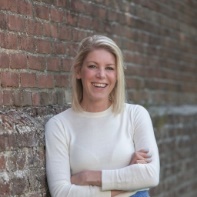 感谢您的阅读！请将反馈信息发至：版权负责人Email：Rights@nurnberg.com.cn安德鲁·纳伯格联合国际有限公司北京代表处北京市海淀区中关村大街甲59号中国人民大学文化大厦1705室, 邮编：100872电话：010-82504106, 传真：010-82504200公司网址：http://www.nurnberg.com.cn书目下载：http://www.nurnberg.com.cn/booklist_zh/list.aspx书讯浏览：http://www.nurnberg.com.cn/book/book.aspx视频推荐：http://www.nurnberg.com.cn/video/video.aspx豆瓣小站：http://site.douban.com/110577/新浪微博：安德鲁纳伯格公司的微博_微博 (weibo.com)微信订阅号：ANABJ2002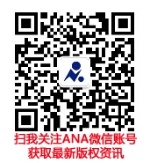 